ЭКСПЕРТНОЕ ЗАКЛЮЧЕНИЕна проект решения Городской Думы Петропавловск-Камчатского городского округа «О принятии решения о внесении изменений в Решение Городской Думы Петропавловск-Камчатского городского округа от 18.11.2010 №305-нд «О земельном налоге на территории Петропавловск-Камчатского городского округа»» 14 августа 2015 года		          			            		№ 01-07/32-01/эНастоящее экспертное заключение подготовлено и. о. аудитора Контрольно-счётной палаты Петропавловск-Камчатского городского округа Дудиной Е. Ю. и старшим специалистом 1 разряда Контрольно-счётной палаты Петропавловск-Камчатского городского округа Бейнерт Н. А. на основании статьи 10 Положения о Контрольно-счётной палате, в соответствии со статьёй 157 Бюджетного Кодекса РФ, статьёй 9 Федерального закона от 07.02.2011 № 6-ФЗ «Об общих принципах организации и деятельности контрольно-счётных органов субъектов РФ и муниципальных образований», статьёй 10 решения Городской Думы Петропавловск-Камчатского городского округа от 27.12.2013 № 173-нд. Проект решения Городской Думы Петропавловск-Камчатского городского округа «О внесении изменений в Решение Городской Думы Петропавловск-Камчатского городского округа от 18.11.2010 №305-нд «О земельном налоге на территории Петропавловск-Камчатского городского округа»» (далее – проект Решения) разработан Управлением экономики администрации Петропавловск-Камчатского городского округа.Проведённой экспертизой Проекта решения установлено следующее.Разработчик проекта предлагает внести изменения в статью 2 и статью 3 Решения Городской Думы Петропавловск-Камчатского городского округа от 18.11.2010 №305-нд «О земельном налоге на территории Петропавловск-Камчатского городского округа», устанавливающих размер налоговой ставки и налоговые льготы соответственно, что входит в компетенцию органов местного самоуправления в соответствии со статьей 56 Налогового кодекса РФ и статьей 64 Бюджетного кодекса РФ, а именно:1.Отменить налоговую ставку в размере 0 процентов:в отношении земельных участков, предоставленных для строительства и эксплуатации объектов дошкольного образования;в отношении земельных участков, представленных для строительства многоквартирных домов.2.Установить налоговую ставку в размере 0,1 процент:в отношении земельных участков, приобретенных (предоставленных) для индивидуального жилищного строительства многодетным семьям.3.Установить налоговую ставку в размере 0,2 процента:в отношении земельных участков, приобретенных (предоставленных) пенсионерам (женщины, достигшие 50 лет, мужчины - 55 лет), получающих пенсии, назначаемые в порядке, установленном пенсионным законодательством Российской Федерации и не используемых для предпринимательской деятельности;в отношении земельных участков, приобретенных (предоставленных) для личного подсобного хозяйства, садоводства, огородничества или животноводства, а также дачного хозяйства;4. Отменить налоговую льготу в отношении вдов (не вступивших в повторный брак) участников Великой Отечественной войны - в отношении земельных участков, не используемых для предпринимательской деятельности. При этом, согласно финансово-экономическому обоснованию, в результате принятия данного проекта решения дополнительные доходы, планируемые к поступлению в бюджет городского округа составят:в 2016 году 20 381,23 тыс. рублей, в том числе:- 14 946,23 тыс. рублей в отношении земельных участков, предоставленных для строительства и эксплуатации объектов дошкольного образования (при налоговой ставке 1,5 процента);- 3 404,00 тыс. рублей в отношении пенсионеров (женщины, достигшие 50 лет, мужчины - 55 лет), получающих пенсии, назначаемые в порядке, установленном пенсионным законодательством Российской Федерации и не используемых для предпринимательской деятельности;- 2 031,00 тыс. рублей в отношении земельных участков, приобретенных (предоставленных) для личного подсобного хозяйства, садоводства, огородничества или животноводства, а также дачного хозяйства.в 2017 году 20 908,74 тыс. рублей:- 15 473,74 тыс. рублей в отношении земельных участков, предоставленных для строительства и эксплуатации объектов дошкольного образования (при налоговой ставке 1,5 процента);- 3 404,00 тыс. рублей в отношении пенсионеров (женщины, достигшие 50 лет, мужчины - 55 лет), получающих пенсии, назначаемые в порядке, установленном пенсионным законодательством Российской Федерации и не используемых для предпринимательской деятельности;- 2 031,00 тыс. рублей в отношении земельных участков, приобретенных (предоставленных) для личного подсобного хозяйства, садоводства, огородничества или животноводства, а также дачного хозяйства.в 2018 году 21 436,26 тыс. рублей:- 16 001,26 тыс. рублей в отношении земельных участков, предоставленных для строительства и эксплуатации объектов дошкольного образования (при налоговой ставке 1,5 процента);- 3 404,00 тыс. рублей в отношении пенсионеров (женщины, достигшие 50 лет, мужчины - 55 лет), получающих пенсии, назначаемые в порядке, установленном пенсионным законодательством Российской Федерации и не используемых для предпринимательской деятельности;- 2 031,00 тыс. рублей в отношении земельных участков, приобретенных (предоставленных) для личного подсобного хозяйства, садоводства, огородничества или животноводства, а также дачного хозяйства.Следует учесть, принятие предлагаемого проекта решения, повлечет дополнительные расходы бюджета городского округа в виде ассигнований для уплаты земельного налога в отношении земельных участков, предоставленных для строительства и эксплуатации объектов дошкольного образования:- в 2016 году в размере 14 946,23 тыс. рублей;- в 2017 году в размере 15 473,74 тыс. рублей;- в 2018 году в размере 16 001,26 тыс. рублей.Разработчик проекта решения предлагает ввести в действие предлагаемые изменения с 01.01.2016 года, что соответствует ст. 64 Бюджетного кодекса РФ.	Таким образом, рассмотрев проект решения Городской Думы Петропавловск-Камчатского городского округа «О принятии решения о внесении изменений в Решение Городской Думы Петропавловск-Камчатского городского округа от 18.11.2010 №305-нд «О земельном налоге на территории Петропавловск-Камчатского городского округа»» Контрольно-счётная палата считает вносимые изменения обоснованными.	Замечаний к проекту решения нет.И. о. аудитораКонтрольно-счётной палатыПетропавловск-Камчатского городского округа	            		          	                                  Е. Ю. Дудина 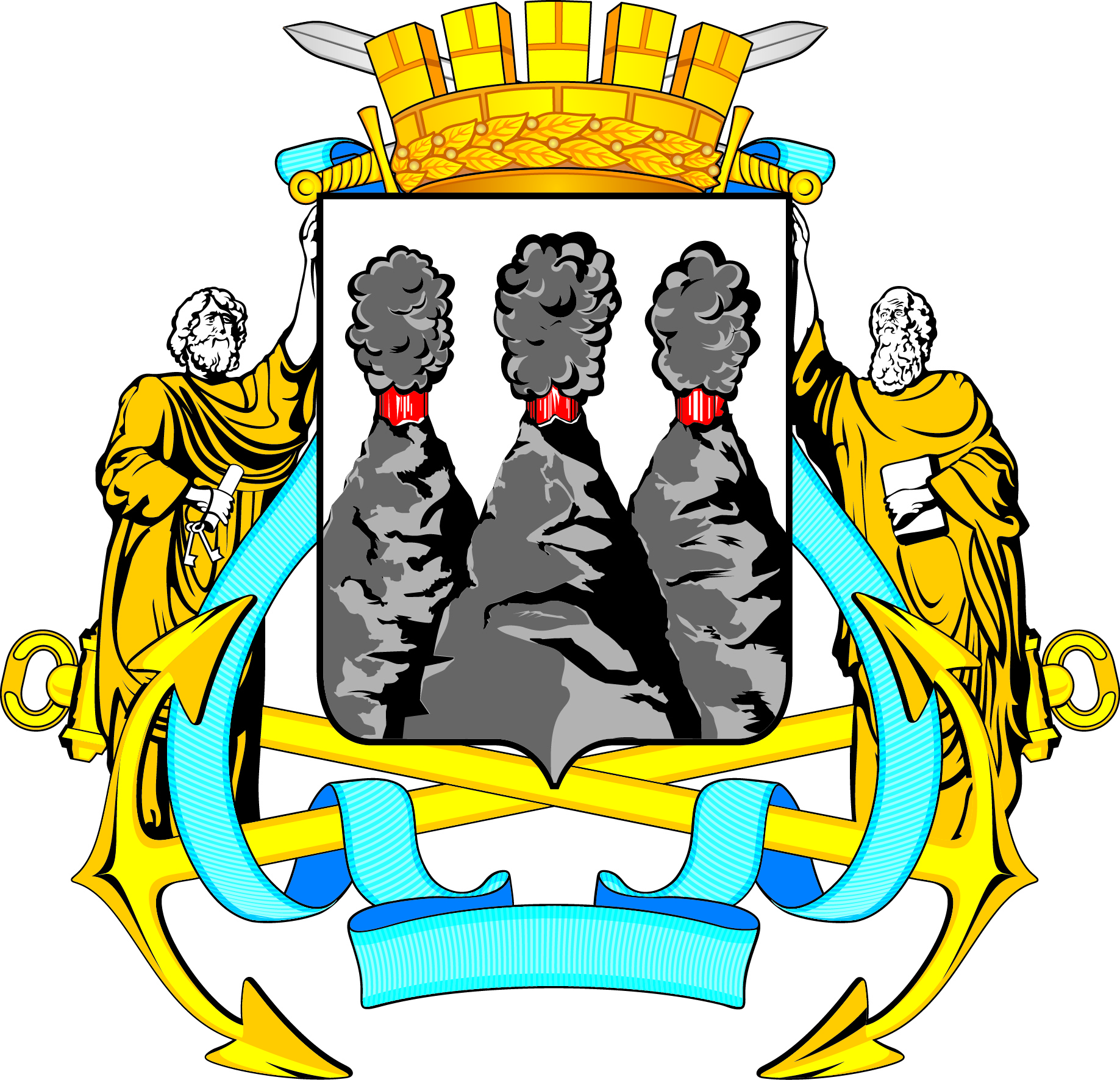 КОНТРОЛЬНО-СЧЁТНАЯ ПАЛАТАПетропавловск-Камчатского городского округаСоветская ул., д.22, Петропавловск-Камчатский, 683000 тел. (4152) 23-52-51